АДМИНИСТРАЦИЯ РОССОШКИНСКОГО СЕЛЬСКОГО ПОСЕЛЕНИЯ РЕПЬЁВСКОГО МУНИЦИПАЛЬНОГО РАЙОНА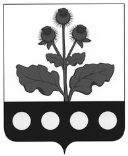 ВОРОНЕЖСКОЙ ОБЛАСТИПОСТАНОВЛЕНИЕ«  29  » декабря     2022 г. № 57            с. РоссошкиО внесении изменений в постановление администрации Россошкинского сельского поселения от 11.11.2019г. №39 «Об утверждении муниципальной программы Россошкинского сельского поселения «Развитие культуры» на 2020-2028 годы» В соответствии с Федеральным законом РФ от 06 октября 2003 года № 131-ФЗ «Об общих принципах организации местного самоуправления в Российской Федерации», Уставом Россошкинского сельского поселения,, постановлением администрации Россошкинского сельского поселения Репьевского муниципального района Воронежской области от 24.01.2014 № 3 «О порядке разработки, реализации и оценки эффективности муниципальных программ Россошкинского сельского поселения Репьёвского муниципального района», в целях повышения эффективности расходов бюджета Россошкинского сельского  поселения администрация Россошкинского сельского поселения Репьёвского муниципального района постановляет:1. В постановление администрации Россошкинского сельского поселения от 11.11.2019 г. №39 «Об утверждении муниципальной программы Россошкинского сельского поселения «Развитие культуры» (2020-2028 г.г.)» (далее – Постановление) внести следующие изменения:1.1. В паспорте муниципальной программы Россошкинского сельского поселения «Развитие культуры» (2020-2028 гг.) (далее – Программа), утвержденной Постановлением, таблицы «Объемы и источники финансирования муниципальной программы (в действующих ценах каждого года реализации муниципальной программы)» изложить в следующей редакции: «1.2. В паспорте Подпрограммы «Развитие культуры» (далее – Подпрограмма) Программы, утвержденной Постановлением, строку таблицы «Объемы и источники финансирования муниципальной подпрограммы (в действующих ценах каждого года реализации муниципальной подпрограммы)» изложить в следующей редакции:«1.3. В паспорте Подпрограммы «Искусство и наследие» (далее – Подпрограмма) Программы, утвержденной Постановлением, строку таблицы «Объемы и источники финансирования муниципальной подпрограммы (в действующих ценах каждого года реализации муниципальной подпрограммы)» изложить в следующей редакции:«2. Настоящее постановление вступает в силу со дня его официального обнародования.3. Контроль за исполнением настоящего постановления оставляю за собойПриложение 2к постановлению администрации Россошкинского сельского поселения Репьёвского муниципального района от « 29 » декабря  2022 г.  № 57Приложение 2 изложить в следующей редакции:Расходы бюджета Россошкинского сельского поселения на реализацию муниципальной программы Россошкинского сельского поселения "Развитие культуры" на 2020 – 2028 годы Приложение 3                        к постановлению администрации Россошкинского сельского поселения Репьёвского муниципального района                                                                                                                                                                                   от « 29 » декабря  2022г.№ 57Приложение 3 изложить в следующей редакции:Финансовое обеспечение и прогнозная (справочная) оценка расходов федерального, областного и местных бюджетов, бюджетов внебюджетных фондов, юридических и физических лиц на реализациюмуниципальной программы Россошкинского сельского поселения «Развитие культуры» на  2020-2028 годы Объемы и источники финансирования муниципальной программы (в действующих ценах каждого года реализации муниципальной программы)Объем бюджетных ассигнований на реализацию программы в 2020-2028 годах составляет: 25,9 тыс.руб.Бюджет сельского поселения, в том числе средства областного и местного бюджета по годам:2020 годфедеральный бюджет –  0,0 тыс. рублейобластной бюджет      –  0,0  тыс. рублейместный бюджет         –  5,0 тыс. рублейвнебюджетные фонды – 00,0 тыс. рублей2021год   федеральный бюджет –  0,0 тыс. рублейобластной бюджет      –  0,0  тыс. рублейместный бюджет         –  7,4 тыс. рублейвнебюджетные фонды – 0,0 тыс. рублей2022 год федеральный бюджет –  0,0 тыс. рублейобластной бюджет      –  0,0  тыс. рублейместный бюджет         –  13,5 тыс. рублейвнебюджетные фонды – 0,0 тыс. рублей2023 год федеральный бюджет –  0,0 тыс. рублейобластной бюджет      –  0,0  тыс. рублейместный бюджет         –  0,0  тыс. рублейвнебюджетные фонды – 0,0 тыс. рублей2024 год федеральный бюджет –  0,0 тыс. рублейобластной бюджет      –  0,0  тыс. рублейместный бюджет         –  0,0  тыс. рублейвнебюджетные фонды – 0,0 тыс. рублей2025 год  федеральный бюджет –  0,0 тыс. рублейобластной бюджет      –  0,0  тыс. рублейместный бюджет         –  0,0  тыс. рублейвнебюджетные фонды – 0,0 тыс. рублей2026 год  федеральный бюджет –  0,0 тыс. рублейобластной бюджет      –  0,0  тыс. рублейместный бюджет         –  0,0  тыс. рублейвнебюджетные фонды – 0,0 тыс. рублей2027 год  федеральный бюджет –  0,0 тыс. рублейобластной бюджет      –  0,0  тыс. рублейместный бюджет         –  0,0  тыс. рублейвнебюджетные фонды – 0,0 тыс. рублей2028 год  федеральный бюджет –  0,0 тыс. рублейобластной бюджет      –  0,0  тыс. рублейместный бюджет         –  0,0  тыс. рублейвнебюджетные фонды – 0,0 тыс. рублейОбъемы и источники финансирования подпрограммы (в действующих ценах каждого года реализации подпрограммы) Объем бюджетных ассигнований на реализацию программы в 2020-2028 годах составляет: 0,0 тыс.руб.Бюджет сельского поселения, в том числе средства областного и местного бюджета по годам:2020 годфедеральный бюджет  –  0,0 тыс. рублейобластной бюджет       –  0,0 тыс. рублейместный бюджет          0,0  тыс. рублейвнебюджетные фонды – 0,0 тыс. рублей2021 год   федеральный бюджет  –  0,0 тыс. рублейобластной бюджет       –  0,0 тыс. рублейместный бюджет          –  0,0  тыс. рублейвнебюджетные фонды – 0,0 тыс. рублей2022 год федеральный бюджет  –  0,0 тыс. рублейобластной бюджет       –  0,0 тыс. рублейместный бюджет          –  0,0  тыс. рублейвнебюджетные фонды – 0,0 тыс. рублей2023 год федеральный бюджет  –  0,0 тыс. рублейобластной бюджет       –  0,0 тыс. рублейместный бюджет          –  0,0  тыс. рублейвнебюджетные фонды – 0,0 тыс. рублей2024 год федеральный бюджет  –  0,0 тыс. рублейобластной бюджет       –  0,0 тыс. рублейместный бюджет          –  0,0  тыс. рублейвнебюджетные фонды – 0,0 тыс. рублей2025 год  федеральный бюджет  –  0,0 тыс. рублейобластной бюджет       –  0,0 тыс. рублейместный бюджет          –  0,0  тыс. рублейвнебюджетные фонды –0,0 тыс. рублей2026 год  федеральный бюджет  –  0,0 тыс. рублейобластной бюджет       –  0,0 тыс. рублейместный бюджет          –  0,0  тыс. рублейвнебюджетные фонды – 0,0 тыс. рублей2027 год  федеральный бюджет  –  0,0 тыс. рублейобластной бюджет       –  0,0 тыс. рублейместный бюджет          –  0,0  тыс. рублейвнебюджетные фонды – 0,0 тыс. рублей2028 год  федеральный бюджет  –  0,0 тыс. рублейобластной бюджет       –  0,0 тыс. рублейместный бюджет          –  0,0  тыс. рублейвнебюджетные фонды – 0,0 тыс. рублейОбъемы и источники финансирования подпрограммы (в действующих ценах каждого года реализации подпрограммы) Объем бюджетных ассигнований на реализацию программы в 2020-2028 годах составляет: 25,9 тыс.руб.Бюджет сельского поселения, в том числе средства областного и местного бюджета по годам:2020 годфедеральный бюджет  –  0,0 тыс. рублейобластной бюджет       –  0,0 тыс. рублейместный бюджет          5,0  тыс. рублейвнебюджетные фонды – 0,0 тыс. рублей2021 год   федеральный бюджет  –  0,0 тыс. рублейобластной бюджет       –  0,0 тыс. рублейместный бюджет          –  7,4 тыс. рублейвнебюджетные фонды – 0,0 тыс. рублей2022 год федеральный бюджет  –  0,0 тыс. рублейобластной бюджет       –  0,0 тыс. рублейместный бюджет          –  13,5  тыс. рублейвнебюджетные фонды – 0,0 тыс. рублей2023 год федеральный бюджет  –  0,0 тыс. рублейобластной бюджет       –  0,0 тыс. рублейместный бюджет          –  0,0  тыс. рублейвнебюджетные фонды – 0,0 тыс. рублей2024 год федеральный бюджет  –  0,0 тыс. рублейобластной бюджет       –  0,0 тыс. рублейместный бюджет          –  0,0  тыс. рублейвнебюджетные фонды – 0,0 тыс. рублей2025 год  федеральный бюджет  –  0,0 тыс. рублейобластной бюджет       –  0,0 тыс. рублейместный бюджет          –  0,0  тыс. рублейвнебюджетные фонды – 0,0 тыс. рублей2026 год  федеральный бюджет  –  0,0 тыс. рублейобластной бюджет       –  0,0 тыс. рублейместный бюджет          –  0,0  тыс. рублейвнебюджетные фонды – 0,0 тыс. рублей2027 год  федеральный бюджет  –  0,0 тыс. рублейобластной бюджет       –  0,0 тыс. рублейместный бюджет          –  0,0  тыс. рублейвнебюджетные фонды – 0,0 тыс. рублей2028 год  федеральный бюджет  –  0,0 тыс. рублейобластной бюджет       –  0,0 тыс. рублейместный бюджет          –  0,0  тыс. рублейвнебюджетные фонды – 0,0 тыс. рублейГлава сельского поселенияТ.А. АнохинаСтатусНаименование муниципальной программы, подпрограммы, основного мероприятия Наименование ответственного исполнителя, исполнителя - главного распорядителя средств бюджета Россошкинского сельского поселения Репьёвского муниципального района (далее - ГРБС)Расходы бюджета Россошкинского сельского поселения Репьёвского муниципального района по годам реализации муниципальной программы, тыс. руб.Расходы бюджета Россошкинского сельского поселения Репьёвского муниципального района по годам реализации муниципальной программы, тыс. руб.Расходы бюджета Россошкинского сельского поселения Репьёвского муниципального района по годам реализации муниципальной программы, тыс. руб.Расходы бюджета Россошкинского сельского поселения Репьёвского муниципального района по годам реализации муниципальной программы, тыс. руб.Расходы бюджета Россошкинского сельского поселения Репьёвского муниципального района по годам реализации муниципальной программы, тыс. руб.Расходы бюджета Россошкинского сельского поселения Репьёвского муниципального района по годам реализации муниципальной программы, тыс. руб.Расходы бюджета Россошкинского сельского поселения Репьёвского муниципального района по годам реализации муниципальной программы, тыс. руб.Расходы бюджета Россошкинского сельского поселения Репьёвского муниципального района по годам реализации муниципальной программы, тыс. руб.Расходы бюджета Россошкинского сельского поселения Репьёвского муниципального района по годам реализации муниципальной программы, тыс. руб.Расходы бюджета Россошкинского сельского поселения Репьёвского муниципального района по годам реализации муниципальной программы, тыс. руб.Расходы бюджета Россошкинского сельского поселения Репьёвского муниципального района по годам реализации муниципальной программы, тыс. руб.Расходы бюджета Россошкинского сельского поселения Репьёвского муниципального района по годам реализации муниципальной программы, тыс. руб.СтатусНаименование муниципальной программы, подпрограммы, основного мероприятия Наименование ответственного исполнителя, исполнителя - главного распорядителя средств бюджета Россошкинского сельского поселения Репьёвского муниципального района (далее - ГРБС)2020
(первый год реализации)2021
(второй год реализации)2022
(третий год реализации)2023
(четвертый год реализации)2024
(пятый год реализации)2024
(пятый год реализации)2025
(шестой год реализации)2026
(седьмой год реализации)2026
(седьмой год реализации)2027
(восьмой год реализации)2027
(восьмой год реализации)2028
(девятый год реализации)12345678891010111112МУНИЦИПАЛЬНАЯ ПРОГРАММАРазвитие культурывсего5,07,413,50,00,00,00,00,00,00,00,00,0МУНИЦИПАЛЬНАЯ ПРОГРАММАРазвитие культурыв том числе по ГРБС: администрация Россошкинского сельского поселения5,07,413,50,00,00,00,00,00,00,00,00,0ПОДПРОГРАММА 1«Развитие культуры»всего0,00,00,00,00,00,00,00,00,00,00,00,0ПОДПРОГРАММА 1«Развитие культуры»в том числе по ГРБС: администрация Россошкинского сельского поселения0,00,00,00,00,00,00,00,00,00,00,00,0Основное мероприятие 1.1Обспечение деятельности муниципальных учреждений (закупка товаров, работ и услуг)всего0,00,00,00,00,00,00,00,00,00,00,00,0Основное мероприятие 1.1Обспечение деятельности муниципальных учреждений (закупка товаров, работ и услуг)в том числе по ГРБС: администрация Россошкинского сельского поселения0,00,00,00,00,00,00,00,00,00,00,00,0ПОДПРОГРАММА 2«Искусство и наследие»всего5,07,413,50,00,00,00,00,00,00,00,00,0ПОДПРОГРАММА 2«Искусство и наследие»в том числе по ГРБС: администрация Россошкинского сельского поселения5,07,413,50,00,00,00,00,00,00,00,00,0Основное мероприятие 2.1 Организация и проведение мероприятий, посвященным значимым событиям российской культурывсего5,07,413,50,00,00,00,00,00,00,00,00,0Основное мероприятие 2.1 Организация и проведение мероприятий, посвященным значимым событиям российской культурыв том числе по ГРБС: администрация Россошкинского сельского поселения5,07,413,50,00,00,00,010,00,00,00,00,0СтатусНаименование муниципальной программы, подпрограммы, основного мероприятияИсточники ресурсного обеспеченияОценка расходов по годам муниципальной программы , тыс.рубОценка расходов по годам муниципальной программы , тыс.рубОценка расходов по годам муниципальной программы , тыс.рубОценка расходов по годам муниципальной программы , тыс.рубОценка расходов по годам муниципальной программы , тыс.рубОценка расходов по годам муниципальной программы , тыс.рубОценка расходов по годам муниципальной программы , тыс.рубОценка расходов по годам муниципальной программы , тыс.рубОценка расходов по годам муниципальной программы , тыс.рубОценка расходов по годам муниципальной программы , тыс.рубСтатусНаименование муниципальной программы, подпрограммы, основного мероприятияИсточники ресурсного обеспечения2020(первый год реализации2020(первый год реализации2021(первый год реализации)2022(второй год реализации)2023(третий год реализации)2024(четвертый год реализации)2025(пятый год реализации)2026(шестой год реализации)2027(первый год реализации2028(первый год реализации1234456789101112Муниципальная программа«Развитие культуры»  на 2020-2028 годыВсего, в том числе5,05,07,413,50,00,00,00,00,00,0Муниципальная программа«Развитие культуры»  на 2020-2028 годыФедеральный бюджетМуниципальная программа«Развитие культуры»  на 2020-2028 годыОбластной бюджетМуниципальная программа«Развитие культуры»  на 2020-2028 годыМестный бюджет5,05,07,413,50,00,00,00,00,00,0Муниципальная программа«Развитие культуры»  на 2020-2028 годыВнебюджетные фонды0,00,00,00,00,00,00,00,00,00,0Муниципальная программа«Развитие культуры»  на 2020-2028 годыЮридические лицаМуниципальная программа«Развитие культуры»  на 2020-2028 годыФизические лица1Подпрограмма «Развитие культуры» Всего, в том числе0,00,00,00,00,00,00,00,00,00,01Подпрограмма «Развитие культуры» Федеральный бюджет1Подпрограмма «Развитие культуры» Областной бюджет1Подпрограмма «Развитие культуры» Местный бюджет0,00,00,00,00,00,00,00,00,00,01Подпрограмма «Развитие культуры» Внебюджетные фонды0,00,00,00,00,00,00,00,00,00,01Подпрограмма «Развитие культуры» Юридические лица1Подпрограмма «Развитие культуры» Физические лицаВ том числеОсновное мероприятие 1.1Расходы на обеспечение деятельности (оказание услуг) государственных учреждений(закупка товаров, работ и услуг для обеспечения государственных муниципальныхнужд)Всего, в том числе0,00,00,00,00,00,00,00,00,00,0Основное мероприятие 1.1Расходы на обеспечение деятельности (оказание услуг) государственных учреждений(закупка товаров, работ и услуг для обеспечения государственных муниципальныхнужд)Федеральный бюджетОсновное мероприятие 1.1Расходы на обеспечение деятельности (оказание услуг) государственных учреждений(закупка товаров, работ и услуг для обеспечения государственных муниципальныхнужд)Областной бюджетОсновное мероприятие 1.1Расходы на обеспечение деятельности (оказание услуг) государственных учреждений(закупка товаров, работ и услуг для обеспечения государственных муниципальныхнужд)Местный бюджет0,00,00,00,00,00,00,00,00,00,0Основное мероприятие 1.1Расходы на обеспечение деятельности (оказание услуг) государственных учреждений(закупка товаров, работ и услуг для обеспечения государственных муниципальныхнужд)Внебюджетные фонды0,00,00,00,00,00,00,00,00,00,0Основное мероприятие 1.1Расходы на обеспечение деятельности (оказание услуг) государственных учреждений(закупка товаров, работ и услуг для обеспечения государственных муниципальныхнужд)Юридические лицаОсновное мероприятие 1.1Расходы на обеспечение деятельности (оказание услуг) государственных учреждений(закупка товаров, работ и услуг для обеспечения государственных муниципальныхнужд)Физические лица1.1.1.Мероприятие Мероприятия в сфере культуры и кинематографии (Закупка товаров, работ и услуг для обеспечения муниципальных нужд)Всего, в том числе0,00,00,00,00,00,00,00,00,00,01.1.1.Мероприятие Мероприятия в сфере культуры и кинематографии (Закупка товаров, работ и услуг для обеспечения муниципальных нужд)Федеральный бюджет1.1.1.Мероприятие Мероприятия в сфере культуры и кинематографии (Закупка товаров, работ и услуг для обеспечения муниципальных нужд)Областной бюджет1.1.1.Мероприятие Мероприятия в сфере культуры и кинематографии (Закупка товаров, работ и услуг для обеспечения муниципальных нужд)Местный бюджет0,00,00,00,00,00,00,00,00,00,01.1.1.Мероприятие Мероприятия в сфере культуры и кинематографии (Закупка товаров, работ и услуг для обеспечения муниципальных нужд)Внебюджетные фонды0,00,00,00,00,00,00,00,00,00,01.1.1.Мероприятие Мероприятия в сфере культуры и кинематографии (Закупка товаров, работ и услуг для обеспечения муниципальных нужд)Юридические лица1.1.1.Мероприятие Мероприятия в сфере культуры и кинематографии (Закупка товаров, работ и услуг для обеспечения муниципальных нужд)Физические лицаПодпрограмма 2«Искусство и наследие»Всего, в том числе5,05,07,413,50,00,00,00,00,00,0Подпрограмма 2«Искусство и наследие»Федеральный бюджетПодпрограмма 2«Искусство и наследие»Областной бюджетПодпрограмма 2«Искусство и наследие»Местный бюджет5,05,07,413,50,00,00,00,00,00,0Подпрограмма 2«Искусство и наследие»Внебюджетные фонды0,00,00,00,00,00,00,00,00,00,0Подпрограмма 2«Искусство и наследие»Юридические лицаПодпрограмма 2«Искусство и наследие»Физические лицаОсновное мероприятие 2.1Организация и проведение мероприятий, посвященных значимым событиям российской культурВсего, в том числе5,05,07,413,50,00,00,00,00,00,0Основное мероприятие 2.1Организация и проведение мероприятий, посвященных значимым событиям российской культурФедеральный бюджетОсновное мероприятие 2.1Организация и проведение мероприятий, посвященных значимым событиям российской культурОбластной бюджетОсновное мероприятие 2.1Организация и проведение мероприятий, посвященных значимым событиям российской культурМестный бюджет5,05,07,413,50,00,00,00,00,00,0Основное мероприятие 2.1Организация и проведение мероприятий, посвященных значимым событиям российской культурВнебюджетные фонды0,00,00,00,00,00,00,00,00,00,0Основное мероприятие 2.1Организация и проведение мероприятий, посвященных значимым событиям российской культурЮридические лицаОсновное мероприятие 2.1Организация и проведение мероприятий, посвященных значимым событиям российской культурФизические лица2.1.1.МероприятиеМероприятия в сфере культуры и кинематографии (закупка товаров, работ и услуг для обеспечения  государственных (муниципальных) нужд)Всего, в том числе0,00,00,00,00,00,00,00,00,00,02.1.1.МероприятиеМероприятия в сфере культуры и кинематографии (закупка товаров, работ и услуг для обеспечения  государственных (муниципальных) нужд)Федеральный бюджет2.1.1.МероприятиеМероприятия в сфере культуры и кинематографии (закупка товаров, работ и услуг для обеспечения  государственных (муниципальных) нужд)Областной бюджет2.1.1.МероприятиеМероприятия в сфере культуры и кинематографии (закупка товаров, работ и услуг для обеспечения  государственных (муниципальных) нужд)Местный бюджет0,00,00,00,00,00,00,00,00,00,02.1.1.МероприятиеМероприятия в сфере культуры и кинематографии (закупка товаров, работ и услуг для обеспечения  государственных (муниципальных) нужд)Внебюджетные фонды0,00,00,00,00,00,00,00,00,00,02.1.1.МероприятиеМероприятия в сфере культуры и кинематографии (закупка товаров, работ и услуг для обеспечения  государственных (муниципальных) нужд)Юридические лица2.1.1.МероприятиеМероприятия в сфере культуры и кинематографии (закупка товаров, работ и услуг для обеспечения  государственных (муниципальных) нужд)Физические лица